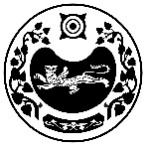                                                           ПОСТАНОВЛЕНИЕот 17.10.2023 года                                  аал Чарков                                    № 71-пО присвоении адресаобъекту недвижимости	В соответствии с Законом Российской Федерации № 131-ФЗ от 06.10.2003г.	«Об общих принципах организации местного самоуправления в Российской Федерации» (с последующими изменениями), руководствуясь Уставом муниципального образования Чарковский сельсовет, на основании поданных документов, Администрация Чарковского сельсоветаПОСТАНОВЛЯЕТ:	1. Присвоить объекту адресации (гаражу ОАО «РЖД» «Направление Ачинск-Абакан, ст.Уйбат,378км», с кадастровым номером 19:10:120501:53, площадью  52,5 кв.м.  адрес: Российская Федерация, Республика Хакасия, Усть-Абаканский муниципальный район, сельское поселение Чарковский сельсовет, поселок Уйбат, улица Вокзальная, здание 29.Глава Чарковского сельсовета					А.А. АлексеенкоРОССИЯ ФЕДЕРАЦИЯЗЫХАКАС РЕСПУБЛИКАЗЫАFБАН ПИЛТIРI АЙМАFЫЧАРКОВ ААЛНЫН ЧОБIАДМИНИСТРАЦИЯЗЫРОССИЙСКАЯ ФЕДЕРАЦИЯРЕСПУБЛИКА ХАКАСИЯУСТЬ-АБАКАНСКИЙ РАЙОНАДМИНИСТРАЦИЯ ЧАРКОВСКОГО  СЕЛЬСОВЕТА